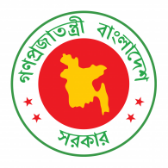 43rd Session of UPR Working GroupStatement by Bangladesh in the Review of Luxembourg under 4th Cycle of UPR04 May 2023, 14:30 – 18:00 hrsThank you, Mr. President,Bangladesh warmly welcomes the distinguished delegation of Luxembourg to its 4th UPR and thanks for the presentation.  We commend the valuable progress made by Luxembourg in the promotion and protection of human rights. We recognize its cooperation with international human rights mechanisms. Luxembourg’s initiative to launch a new national action plan to combat trafficking in persons is commendable. The same goes for access of all children to public schools, regardless of their migration status.In spirit of cooperation, Bangladesh offers the following recommendations to Luxembourg:One, reconsider ratifying International Convention on the Protection of the Rights of All Migrant Workers and Members of Their Families;Two, intensify its efforts to combat racism, hate speech, and xenophobia online and offline, and promote tolerance throughout the society. We wish Luxembourg success in its review.I thank you. ****